Утвержден Приказом Закрытого Акционерного Общества «Азербайджанское Каспийское Морское Пароходство» от 01 декабря 2016 года, № 216.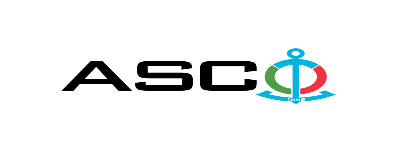 ЗАКРЫТОЕ АКЦИОНЕРНОЕ ОБЩЕСТВО «АЗЕРБАЙДЖАНСКОЕ КАСПИЙСКОЕ МОРСКОЕ ПАРОХОДСТВО» ОБЪЯВЛЯЕТ О ПРОВЕДЕНИИ ОТКРЫТОГО КОНКУРСА НА ЗАКУПКУ РАДИОНАВИГАЦИОННОГО ОБОРУДОВАНИЯ ДЛЯ СУДОВ ЗАО "АКМП" К о н к у р с №AM188/2022 (на бланке участника-претендента)ПИСЬМО-ЗАЯВКА НА УЧАСТИЕ В ОТКРЫТОМ КОНКУРСЕ Город _______ “___”_________20___года ___________№           							                                                                                          Председателю Комитета по Закупкам АСКОГосподину Дж. МахмудлуНастоящей заявкой [с указанием полного наименования претендента-подрядчика] подтверждает намерение принять участие в открытом конкурсе № [с указанием претендентом номера конкурса], объявленном «АСКО» в связи с закупкой «__________». При этом подтверждаем, что в отношении [с указанием полного наименования претендента-подрядчика] не проводится процедура ликвидации, банкротства, деятельность не приостановлена, а также отсутствуют иные обстоятельства, не позволяющие участвовать в данном тендере.  Гарантируем, что [с указанием полного наименования претендента-подрядчика] не является лицом, связанным с АСКО. Сообщаем, что для оперативного взаимодействия с Вами по вопросам, связанным с представленной документацией и другими процедурами, нами уполномочен:Контактное лицо:  Должность контактного лица:  Телефон:  E-mail: Приложение:Оригинал  банковского  документа об  оплате взноса за участие в конкурсе –  на ____ листах.________________________________                                   _______________________(Ф.И.О. уполномоченного лица) (подпись уполномоченного лица)_________________________________                                                  (должность уполномоченного лица)                                                                                                                                                                   M.П.ПЕРЕЧЕНЬ ТОВАРОВ :Необходимо предоставить информацию о производителе предлагаемого оборудования, технические характеристики, чертежи и сертификаты.Оборудование должно быть новым. Неполные предложения не принимаются.Оборудование должно  быть морского (судового) назначения и поставляется сертификатом Общества морской классификации.Условия поставок от местных предприятий принимаются только на условиях DDP. Договор закупок будет заключаться только в азербайджанских манатах, другие условия не принимаются.Условия поставки иностранных предприятий  принимаются на условиях CIP (DAP) (Инкотермс 2010).     До заключения договора купли-продажи с компанией победителем конкурса  проводится проверка претендента в соответствии с правилами закупок АСКО.     Компания должна перейти по этой ссылке (http://asco.az/sirket/satinalmalar/podratcilarin-elektron-muraciet-formasi/), чтобы заполнить специальную форму или представить следующие документы:Устав компании (со всеми изменениями и дополнениями)Выписка из реестра коммерческих юридических лиц (выданная в течение последнего 1 месяца)Информация об учредителе юридического лица  в случае если учредитель является юридическим лицомИНН свидетельствоПроверенный аудитором баланс бухгалтерского учета или налоговая декларация (в зависимости от системы налогообложения) / справка на отсутствие налоговой задолженности в органах налогообложения Удостоверения личности законного представителяЛицензии учреждения необходимые для оказания услуг / работ (если применимо)Договор не будет заключен с компаниями которые не предоставляли указанные документы и не получили позитивную оценку по результатам процедуры проверки и они будут исключены из конкурса!  Перечень документов для участия в конкурсе:Заявка на участие в конкурсе (образец прилагается); Банковский документ об оплате взноса за участие в конкурсе; Конкурсное предложение; Банковская справка о финансовом положении грузоотправителя за последний год (или в течении периода функционирования);Справка из соответствующих налоговых органов об отсутствии  просроченных обязательств по налогам и другим обязательным платежам в Азербайджанской Республике, а также об отсутствии неисполненных обязанностей налогоплательщика, установленных Налоговым кодексом Азербайджанской Республики в течение последнего года (исключая период приостановления). На первичном этапе, заявка на участие в конкурсе (подписанная и скрепленная печатью) и банковский документ об оплате взноса за участие (за исключением конкурсного предложения) должны быть представлены на Азербайджанском, русском или английском языках не позднее 17:00 (по Бакинскому времени) 19 ноября 2022 года по месту нахождения Закрытого Акционерного Общества «Азербайджанское Каспийское Морское Пароходство» (далее – «АСКО» или "Закупочная Организация") или путем отправления на электронную почту контактного лица. Остальные документы должны быть представлены в конверте конкурсного предложения.   Перечень (описание) закупаемых товаров, работ и услуг прилагается.Сумма взноса за участие в конкурсе и приобретение Сборника Основных Условий :Претенденты, желающие принять участие в конкурсе, должны оплатить нижеуказанную сумму взноса за участие в конкурсе (название организации проводящий конкурс и предмет конкурса должны быть точно указаны в платежном поручении) путем перечисления средств на банковский счет АСКО с последующим представлением в АСКО документа подтверждающего оплату, в срок не позднее, указанного в первом разделе.  Претенденты, выполнявшие данное требование, вправе приобрести Сборник Основных Условий по предмету закупки у контактного лица в электронном или печатном формате в любой день недели с 09.00 до 18.00 часов до даты, указанной в разделе IV объявления.Размер взноса за участие (без НДС): 50 (пятьдесят) АЗН.  Допускается оплата суммы взноса за участие в манатах или в долларах США и Евро в эквивалентном размере.   Номер счета:Взнос за участие в конкурсе не подлежит возврату ни при каких обстоятельствах, за исключением отмены конкурса АСКО!Гарантия на конкурсное предложение:Для конкурсного предложения требуется банковская гарантия в сумме не менее 1 (одного)% от цены предложения. Форма банковской гарантии будет указана в Сборнике Основных Условий. Оригинал банковской гарантии должен быть представлен в конкурсном конверте вместе с предложением. В противном случае Закупочная Организация оставляет за собой право отвергать такое предложение. Финансовое учреждение, выдавшее гарантию, должно быть принято в финансовых операциях в Азербайджанской Республике и / или в международном уровне. Закупочная организация  оставляет за собой право не принимать никаких недействительных  банковских гарантий.В случае если лица, желающие принять участие в конкурсе закупок, предпочтут  представить гарантию другого типа  (аккредитив, ценные бумаги,  перевод средств на счет указанный в тендерных документах, депозит и другие финансовые активы), в этом случае должны предварительно запросить АСКО посредством контактного лица, указанного в объявлении и получить согласие  о возможности приемлемости такого вида гарантии. Сумма гарантии за исполнение договора требуется в размере 3 (трех) % от закупочной цены.Предельный срок и время подачи конкурсного предложения:Участники, представившие заявку на участие и банковский документ об оплате взноса за участие в конкурсе до срока, указанного в первом разделе, должны представить свои конкурсные предложения в «АСКО» в запечатанном конверте (один оригинальный экземпляр и одна копия) не позднее 15:00 (по Бакинскому времени) 25 ноября 2022 года.Конкурсные предложения, полученные позже указанной даты и времени, не вскрываются и возвращаются участнику.Адрес закупочной организации :Азербайджанская Республика, город Баку AZ1003 (индекс), Ул. М. Усейнова 2, Комитет по Закупкам АСКО. Контактное лицо :Анар АбдуллаевВедущий специалист Департамента ЗакупокТелефонный номер: +994 12 4043700 (внутр. 1016)По юридическим вопросам :Телефонный номер: +994 12 4043700 (внутр. 1262)Адрес электронной почты:: tender@asco.az Дата, время и место вскрытия конвертов с конкурсными предложениями :Вскрытие конвертов будет производиться в 16.00 (по Бакинскому времени) 25 ноября 2022 года по адресу, указанному в разделе V. Лица, желающие принять участие во вскрытии конверта, должны представить документ, подтверждающий их участие (соответствующую доверенность от участвующего юридического или физического лица) и удостоверение личности не позднее, чем за полчаса до начала конкурса.Сведения о победителе конкурса :Информация о победителе конкурса будет размещена в разделе «Объявления» официального сайта АСКО.#Наименование материала и оборудованияКод, типКоличествоЕдиница измерения1Радио консоль (MA-1800T-75-YE) Блок предохранителей SB-180 и установочный материал CP-05-8701.  Селектор принтера. Дистанционный Коробка для L\L-данных для FS-2575 (250 В) с Dual FELKOM 18 (искл./блоки питания) вкл./монитор батареи с сигнализацией.RC-1800T1комплект2 Терминал Felcom-18 Inmarsat-C, совместимый с LRIT (Дальняя идентификация и отслеживание судов-OBS: ДЛЯ РАБОТЫ LERIT НЕОБХОДИМЫ ТЕСТ И СЕРТИФИКАТ LRIT) И SASS / Антенный блок (IC-118) / Терминальный блок связи (IC-218) ) с клавиатурой Соединительная коробка  (IC-318) и установочный материал  с 30 метровым кабелем для антенны  12-24 В постоянного токаFelcom-18 INM-C1комплект3Felcom18-INM-C Терминал SASS /терминал  LERIT совместимый с LRIT (Дальняя идентификация и отслеживание судов OBC: ДЛЯ РАБОТЫ LRIT НЕОБХОДИМЫ СПЕЦИАЛЬНЫЕ ИСПЫТАНИЯ И СЕРТИФИКАТ LRIT) и SASS Антенный блок IC-118 терминальный блок связи ic-218 / BOX IC 318 , 2 x SASS Блоки сигнализации (IC-307) стандартные монтажные материалы с антенным кабелем 30 м 12-24 В постоянного токаFelcom18/SSAS 1комплект4FS-2575 250 Вт MF/HF SSB для ГМССБ, включая блок Приемопередатчика DSC (FS 2575 TE) Блок управления (2575 CEA с ручным пультом (HS-2003) (витой кабель 1,5 м) с кронштейном и кабелем 5 м (DUB15-5P- L ) между блоком управления и приемопередатчиком.  Антенный соединитель (AT5075) И 10-метровый БРОНИРОВАННЫЙ КАБЕЛЬ (050793-0) между блоком приемопередатчика и антенным соединителем: 24 В постоянного тока SSB FS-25751комплект5 VHF FM-8900S FixedMarine VHF SIMPLRX / Полудуплексное радио: 25 / 1 Вт: легко читаемый 4,3-дюймовый яркий цветной дисплей. 8900) Блок приемопередатчика (FM-8900S-AE).hNDEST (hs-2003-15) с 1,5-метровым витым кабелем и подставкой для телефонной трубки (FP05-00510): 24 В постоянного тока               FM-8900S        3комплект6Зарядное устройство BC-6158-SS/6200, Зарядное устройство для свинцово-кислотных аккумуляторов с дистанционным управлением. От rc1500-1 T. (220 В перем. тока / 24 пост. тока, 40 А). BC-6158-SS/62001комплект7Блок питания PR-300    PR-3001шт.8Кабель RG-214  RG-214200метр9Соединитель N-TAYPN-TAYP4шт.10Соединитель PL-259PL 25920шт.11Блок питания PR-850PR-8501шт.12Принтер PP520 (Параллельный мультикопировальный принтер, 24 В постоянного тока)PP-5202комплект13Соединительный блок IF-8900 Соединительный блок / Интерфейсный блок ДЛЯ подключения периферийных устройств к FM-8900S VHFJaster box2комплект14Кнопка вызова (SASS Alert Units IC-307) стандартная IC-3072комплект15Кнопка приема IC-306 IC-3062комплект16Кнопка IC-305 (СИГНАЛ БЕДСТВИЯ)IC-3052комплект17Плата ОП16-62 (комплект платы)Плата2комплект18Антенна для радиостанции 8900S / Антенна VHF-01 Коаксиальная дипольная антенна / разъем N-девочка / 1 " мальчик 14TPI" и гнездо 1 1/4" 11 TPI, включая N240FO Dbd.  Dbd. 146-162.5 МГц)УКВ-014комплект19Антенна АТ-82М / Антенна АТ-82М КВ 1,6-30 МГц Мачта / НАСТЕННАЯ заглушка .Комплект соединения ТХ с компенсатором натяжения/ 8 мAT 82 M1комплект20Антенна AR-62M/T/AR-62M/T REC.ANTENNA MF/HF 6 M. Боковое крепление мачты.AR-62M1комплект21Антенна  AV 7AV-73шт.22ПЛАТА OP03-180-2DV1-RGB       OP03-180-2DV1-RGB 1шт.23Navtex NX-700- A\LEES CBL (1015000650) Приемник navtex Dual Fred (518) кГц и лч. (490 кГц или 4209,5 кГц) вкл. ЖК-дисплей принтера (HX700A) (1 шт.) ПРИЕМНИК (NX-7001-AA-E (1 шт.) ) ) антенна (NX7H 1-шт. АНТЕННЫЙ КАБЕЛЬ (04S4168)-20M(2001093370 1-шт.)NX-700A1комплект24Блок процессора радара Furuno MPU-001 (Модель MFDBB)1шт.25Трубка Furuno HS-2003 (для Furuno FM-8800S/8900S)HS-20032шт.26Картридж для принтера PP-510 (SP16051) / Картридж для принтера PP-510 (SP16051,GMDSSFuruno PP-510)1шт.